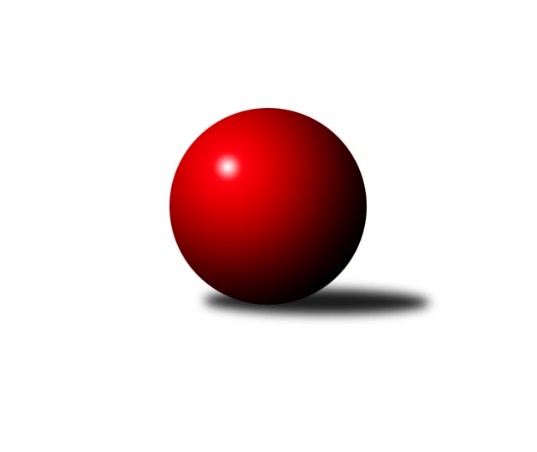 Č.16Ročník 2012/2013	23.2.2013Nejlepšího výkonu v tomto kole: 3657 dosáhlo družstvo: KK Moravská Slávia Brno ˝B˝2. KLM B 2012/2013Výsledky 16. kolaSouhrnný přehled výsledků:KK Šumperk˝A˝	- HKK Olomouc ˝A˝	3:5	3049:3090	11.0:13.0	23.2.KK Moravská Slávia Brno ˝B˝	- KK Blansko 	7:1	3657:3351	20.0:4.0	23.2.KK Vyškov	- TJ Prostějov ˝A˝	7:1	3427:3177	16.0:8.0	23.2.KK Slovan Rosice	- TJ Opava˝A˝	2:6	3365:3402	10.5:13.5	23.2.TJ Lokomotiva Česká Třebová	- SKK Hořice	5:3	3398:3367	12.0:12.0	23.2.KK Moravská Slávia Brno ˝A˝	- KK Zábřeh	2:6	3334:3382	10.5:13.5	23.2.Tabulka družstev:	1.	KK Zábřeh	16	11	2	3	80.5 : 47.5 	210.5 : 173.5 	 3365	24	2.	KK Moravská Slávia Brno ˝B˝	16	11	1	4	89.5 : 38.5 	241.0 : 143.0 	 3293	23	3.	HKK Olomouc ˝A˝	16	9	3	4	73.0 : 55.0 	194.5 : 189.5 	 3274	21	4.	KK Blansko	16	9	3	4	69.5 : 58.5 	196.5 : 187.5 	 3233	21	5.	KK Vyškov	16	9	2	5	73.0 : 55.0 	202.5 : 181.5 	 3318	20	6.	KK Slovan Rosice	16	9	2	5	68.0 : 60.0 	186.5 : 197.5 	 3265	20	7.	TJ Opava˝A˝	16	8	2	6	71.5 : 56.5 	203.5 : 180.5 	 3334	18	8.	SKK Hořice	16	6	4	6	65.0 : 63.0 	201.0 : 183.0 	 3296	16	9.	TJ Lokomotiva Česká Třebová	16	6	1	9	54.5 : 73.5 	168.5 : 215.5 	 3254	13	10.	TJ Prostějov ˝A˝	16	4	1	11	49.5 : 78.5 	176.0 : 208.0 	 3237	9	11.	KK Moravská Slávia Brno ˝A˝	16	2	0	14	34.0 : 94.0 	152.0 : 232.0 	 3211	4	12.	KK Šumperk˝A˝	16	1	1	14	40.0 : 88.0 	171.5 : 212.5 	 3246	3Podrobné výsledky kola:	 KK Šumperk˝A˝	3049	3:5	3090	HKK Olomouc ˝A˝	Miroslav Smrčka	124 	 135 	 131 	125	515 	 2:2 	 535 	 120	129 	 147	139	Jiří Němec	Josef Touš	108 	 122 	 133 	134	497 	 2:2 	 484 	 114	129 	 116	125	Marian Hošek	Jaroslav Sedlář	118 	 141 	 118 	120	497 	 1:3 	 519 	 129	126 	 137	127	Kamil Bartoš	Ivo Mrhal ml.	113 	 143 	 129 	133	518 	 3:1 	 506 	 123	137 	 128	118	Ladislav Stárek	Jaroslav Vymazal	139 	 128 	 123 	136	526 	 3:1 	 505 	 124	132 	 117	132	Jiří Zezulka	Marek Zapletal	125 	 127 	 119 	125	496 	 0:4 	 541 	 128	145 	 129	139	Radek Havranrozhodčí: Nejlepší výkon utkání: 541 - Radek Havran	 KK Moravská Slávia Brno ˝B˝	3657	7:1	3351	KK Blansko 	Peter Zaťko	132 	 159 	 157 	133	581 	 2:2 	 593 	 142	155 	 155	141	Ondřej Němec	Pavel Palian	158 	 156 	 157 	173	644 	 4:0 	 544 	 145	148 	 132	119	Jakub Flek	Štěpán Večerka	168 	 138 	 145 	160	611 	 3:1 	 547 	 129	155 	 124	139	Martin Procházka	Miroslav Milan	140 	 177 	 153 	149	619 	 3:1 	 560 	 131	135 	 162	132	Miroslav Flek	Milan Klika	154 	 165 	 160 	153	632 	 4:0 	 577 	 139	153 	 144	141	Martin Honc	Zdeněk Vránek	136 	 148 	 146 	140	570 	 4:0 	 530 	 124	139 	 137	130	Petr Havířrozhodčí: Nejlepší výkon utkání: 644 - Pavel Palian	 KK Vyškov	3427	7:1	3177	TJ Prostějov ˝A˝	Jiří Trávníček	165 	 150 	 147 	148	610 	 2:2 	 588 	 157	129 	 153	149	Bronislav Diviš	Petr Pevný	159 	 149 	 138 	152	598 	 4:0 	 459 	 117	124 	 102	116	Petr Černohous *1	Luděk Rychlovský	127 	 139 	 143 	128	537 	 3:1 	 532 	 142	137 	 128	125	Petr Pospíšilík	Erik Gordík	150 	 137 	 165 	134	586 	 3:1 	 519 	 133	125 	 111	150	Jan Pernica	Kamil Bednář *2	140 	 134 	 128 	131	533 	 2:2 	 555 	 138	133 	 146	138	Miroslav Znojil	Eduard Varga	137 	 144 	 152 	130	563 	 2:2 	 524 	 145	134 	 110	135	František Tokošrozhodčí: střídání: *1 od 40. hodu Michal Smejkal, *2 od 91. hodu Břetislav LáníkNejlepší výkon utkání: 610 - Jiří Trávníček	 KK Slovan Rosice	3365	2:6	3402	TJ Opava˝A˝	Dalibor Matyáš	158 	 134 	 136 	131	559 	 1:3 	 545 	 125	137 	 142	141	Petr Hendrych	Jiří Zemek	157 	 159 	 133 	164	613 	 2:2 	 596 	 121	169 	 146	160	Petr Wolf	Petr Streubel st.	133 	 134 	 132 	138	537 	 2:2 	 540 	 140	131 	 123	146	Přemysl Žáček	Ivo Fabík	136 	 138 	 138 	130	542 	 2:2 	 515 	 115	142 	 142	116	Marek Hynar	Jaromír Šula	151 	 155 	 115 	138	559 	 2:2 	 598 	 176	129 	 162	131	Petr Bracek	Jiří Axman st.	141 	 146 	 148 	120	555 	 1.5:2.5 	 608 	 135	166 	 148	159	Jiří Vícharozhodčí: Nejlepší výkon utkání: 613 - Jiří Zemek	 TJ Lokomotiva Česká Třebová	3398	5:3	3367	SKK Hořice	Petr Holanec	142 	 150 	 148 	147	587 	 2:2 	 590 	 147	143 	 161	139	Radek Kroupa	Jiří Kmoníček	133 	 143 	 123 	142	541 	 1.5:2.5 	 569 	 129	145 	 153	142	Ladislav Zívr	Jiří Kmoníček	138 	 132 	 127 	122	519 	 1:3 	 548 	 153	123 	 137	135	Vojtěch Tulka	Karel Zubalík	154 	 139 	 140 	137	570 	 2:2 	 551 	 153	145 	 111	142	Jaromír Šklíba	Tomáš Misář	156 	 134 	 146 	146	582 	 2.5:1.5 	 574 	 142	142 	 146	144	Martin Hažva	Theodor Marančák	157 	 129 	 154 	159	599 	 3:1 	 535 	 133	146 	 131	125	Miroslav Nálevkarozhodčí: Nejlepší výkon utkání: 599 - Theodor Marančák	 KK Moravská Slávia Brno ˝A˝	3334	2:6	3382	KK Zábřeh	Pavel Dvořák	148 	 149 	 132 	136	565 	 2:2 	 586 	 147	126 	 147	166	Martin Sitta	Stanislav Žáček	150 	 150 	 135 	145	580 	 4:0 	 526 	 126	141 	 123	136	Jiří Flídr	Michal Kellner	143 	 139 	 137 	131	550 	 1:3 	 537 	 120	145 	 138	134	Lukáš Horňák	Dalibor Dvorník	150 	 145 	 130 	125	550 	 2.5:1.5 	 542 	 127	145 	 126	144	Marek Ollinger	Kamil Kovařík	150 	 134 	 128 	131	543 	 0:4 	 605 	 157	156 	 148	144	Zdeněk Švub	Lubomír Kalakaj	117 	 138 	 139 	152	546 	 1:3 	 586 	 152	142 	 138	154	Josef Sittarozhodčí: Nejlepší výkon utkání: 605 - Zdeněk ŠvubPořadí jednotlivců:	jméno hráče	družstvo	celkem	plné	dorážka	chyby	poměr kuž.	Maximum	1.	Martin Sitta 	KK Zábřeh	585.28	376.3	209.0	1.4	8/8	(617)	2.	Radek Havran 	HKK Olomouc ˝A˝	575.98	371.0	205.0	1.2	8/9	(615)	3.	Petr Pevný 	KK Vyškov	575.24	372.9	202.3	0.6	9/9	(629)	4.	Ondřej Němec 	KK Blansko 	574.67	374.6	200.1	1.9	9/9	(629)	5.	Jiří Vícha 	TJ Opava˝A˝	572.44	380.8	191.7	1.4	9/9	(625)	6.	Josef Sitta 	KK Zábřeh	572.03	375.4	196.7	1.5	8/8	(630)	7.	Milan Klika 	KK Moravská Slávia Brno ˝B˝	570.50	376.1	194.4	2.3	8/8	(632)	8.	Bronislav Diviš 	TJ Prostějov ˝A˝	569.09	373.2	195.9	1.6	8/8	(604)	9.	Theodor Marančák 	TJ Lokomotiva Česká Třebová	568.71	364.9	203.8	0.4	7/8	(637)	10.	Miroslav Milan 	KK Moravská Slávia Brno ˝B˝	565.15	373.5	191.7	1.8	8/8	(636)	11.	Petr Bracek 	TJ Opava˝A˝	563.94	366.1	197.8	2.2	9/9	(610)	12.	Zdeněk Švub 	KK Zábřeh	563.88	367.6	196.3	3.0	8/8	(609)	13.	Jiří Baier 	SKK Hořice	562.60	371.7	190.9	3.1	7/9	(618)	14.	Jiří Zemek 	KK Slovan Rosice	562.19	377.0	185.2	3.0	8/8	(622)	15.	Ladislav Stárek 	HKK Olomouc ˝A˝	560.64	369.7	190.9	1.9	8/9	(606)	16.	Petr Streubel  st.	KK Slovan Rosice	558.97	369.3	189.7	3.7	6/8	(583)	17.	Radek Kroupa 	SKK Hořice	558.90	362.8	196.1	1.6	9/9	(601)	18.	Karel Zubalík 	TJ Lokomotiva Česká Třebová	558.31	364.4	193.9	2.5	8/8	(610)	19.	Petr Pospíšilík 	TJ Prostějov ˝A˝	558.27	368.7	189.5	2.5	6/8	(594)	20.	Přemysl Žáček 	TJ Opava˝A˝	557.48	360.1	197.4	3.8	8/9	(602)	21.	Jiří Trávníček 	KK Vyškov	557.29	368.2	189.1	2.2	9/9	(610)	22.	Luděk Rychlovský 	KK Vyškov	556.30	364.7	191.6	2.4	8/9	(589)	23.	Lukáš Horňák 	KK Zábřeh	556.20	374.8	181.4	2.9	8/8	(598)	24.	Jaromír Šklíba 	SKK Hořice	555.19	361.7	193.5	2.2	9/9	(602)	25.	Dalibor Matyáš 	KK Slovan Rosice	553.69	368.6	185.1	2.9	6/8	(617)	26.	Martin Hažva 	SKK Hořice	553.43	365.9	187.6	3.4	8/9	(574)	27.	Vladimír Konečný 	TJ Opava˝A˝	552.62	366.7	185.9	4.0	7/9	(580)	28.	Jiří Němec 	HKK Olomouc ˝A˝	552.51	367.0	185.5	2.6	9/9	(603)	29.	Kamil Bednář 	KK Vyškov	552.22	366.1	186.1	3.2	8/9	(574)	30.	Michal Kellner 	KK Moravská Slávia Brno ˝A˝	551.06	364.6	186.5	4.2	8/8	(598)	31.	Zdeněk Vránek 	KK Moravská Slávia Brno ˝B˝	550.43	375.5	174.9	4.7	6/8	(636)	32.	Eduard Varga 	KK Vyškov	550.38	364.8	185.6	4.9	8/9	(586)	33.	Ivo Mrhal  ml.	KK Šumperk˝A˝	549.38	370.4	179.0	6.3	8/9	(608)	34.	Petr Wolf 	TJ Opava˝A˝	548.81	364.3	184.5	5.0	8/9	(596)	35.	Martin Marek 	TJ Opava˝A˝	547.34	360.8	186.5	2.5	8/9	(574)	36.	Jaromír Šula 	KK Slovan Rosice	546.75	360.0	186.8	2.7	7/8	(578)	37.	Marek Ollinger 	KK Zábřeh	546.69	365.3	181.4	4.4	8/8	(576)	38.	Jiří Zezulka 	HKK Olomouc ˝A˝	545.98	359.8	186.1	3.0	7/9	(590)	39.	Stanislav Žáček 	KK Moravská Slávia Brno ˝A˝	545.17	367.3	177.9	3.1	8/8	(606)	40.	Josef Touš 	KK Šumperk˝A˝	544.98	358.1	186.9	3.0	8/9	(575)	41.	Pavel Palian 	KK Moravská Slávia Brno ˝B˝	544.23	360.9	183.4	2.2	6/8	(657)	42.	Jaroslav Sedlář 	KK Šumperk˝A˝	543.29	366.3	176.9	3.8	9/9	(579)	43.	Lukáš Hlavinka 	KK Blansko 	542.31	351.9	190.4	3.5	7/9	(576)	44.	Martin Honc 	KK Blansko 	542.07	363.4	178.7	3.6	9/9	(586)	45.	Petr Mika 	KK Moravská Slávia Brno ˝B˝	541.92	356.6	185.3	3.3	6/8	(602)	46.	Petr Holanec 	TJ Lokomotiva Česká Třebová	541.91	366.7	175.3	4.8	8/8	(614)	47.	Dalibor Dvorník 	KK Moravská Slávia Brno ˝A˝	541.72	363.4	178.4	2.9	8/8	(598)	48.	Miroslav Nálevka 	SKK Hořice	541.06	365.3	175.7	4.4	6/9	(566)	49.	Jiří Flídr 	KK Zábřeh	540.66	361.3	179.3	3.4	8/8	(585)	50.	Vojtěch Tulka 	SKK Hořice	539.81	362.2	177.6	4.4	9/9	(578)	51.	Michal Smejkal 	TJ Prostějov ˝A˝	539.80	363.2	176.6	5.1	7/8	(569)	52.	Jan Petko 	KK Šumperk˝A˝	538.89	363.2	175.7	3.1	9/9	(576)	53.	Miroslav Znojil 	TJ Prostějov ˝A˝	538.59	359.4	179.2	4.2	7/8	(577)	54.	Miroslav Smrčka 	KK Šumperk˝A˝	537.80	357.7	180.1	3.1	8/9	(600)	55.	Jan Pernica 	TJ Prostějov ˝A˝	537.52	369.3	168.2	4.1	8/8	(576)	56.	Václav Kolář 	TJ Lokomotiva Česká Třebová	537.00	362.5	174.5	4.0	7/8	(601)	57.	Peter Zaťko 	KK Moravská Slávia Brno ˝B˝	536.00	360.0	176.0	3.3	7/8	(596)	58.	Marian Hošek 	HKK Olomouc ˝A˝	534.90	358.5	176.4	3.8	9/9	(579)	59.	Jiří Axman  st.	KK Slovan Rosice	534.80	356.3	178.5	3.5	8/8	(617)	60.	Ivo Fabík 	KK Slovan Rosice	534.30	358.6	175.7	3.7	7/8	(587)	61.	Petr Havíř 	KK Blansko 	533.99	355.4	178.6	4.9	9/9	(578)	62.	Pavel Dvořák 	KK Moravská Slávia Brno ˝A˝	533.64	357.5	176.1	3.9	8/8	(578)	63.	Marek Zapletal 	KK Šumperk˝A˝	531.43	356.9	174.5	5.3	8/9	(566)	64.	Michal Šic 	TJ Lokomotiva Česká Třebová	530.44	360.4	170.0	4.8	8/8	(568)	65.	Jakub Flek 	KK Blansko 	529.68	355.4	174.3	4.5	9/9	(579)	66.	Kamil Kovařík 	KK Moravská Slávia Brno ˝A˝	527.93	365.1	162.8	4.6	6/8	(572)	67.	Jiří Kmoníček 	TJ Lokomotiva Česká Třebová	526.33	360.3	166.0	4.0	7/8	(583)	68.	Lubomír Kalakaj 	KK Moravská Slávia Brno ˝A˝	516.91	348.5	168.4	6.8	7/8	(588)		Miroslav Flek 	KK Blansko 	560.00	365.0	195.0	4.0	1/9	(560)		Štěpán Večerka 	KK Moravská Slávia Brno ˝B˝	558.75	369.9	188.9	2.5	5/8	(632)		Jaromír Čapek 	KK Vyškov	555.00	367.5	187.5	6.5	2/9	(570)		Jaroslav Vymazal 	KK Šumperk˝A˝	552.42	368.2	184.3	2.9	4/9	(603)		Ladislav Zívr 	SKK Hořice	550.38	363.3	187.1	4.0	4/9	(598)		Martin Zaoral 	TJ Prostějov ˝A˝	545.00	370.0	175.0	8.0	1/8	(545)		Petr Hendrych 	TJ Opava˝A˝	545.00	371.0	174.0	5.0	1/9	(545)		Jiří Kmoníček 	TJ Lokomotiva Česká Třebová	543.56	354.0	189.6	4.4	3/8	(601)		Milan Janyška 	TJ Opava˝A˝	543.50	364.2	179.3	4.2	3/9	(563)		Ivo Hostinský 	KK Moravská Slávia Brno ˝A˝	543.00	358.0	185.0	5.0	2/8	(558)		Tomáš Misář 	TJ Lokomotiva Česká Třebová	541.67	366.7	175.0	2.0	3/8	(582)		Ivan Vondráček 	SKK Hořice	537.00	367.0	170.0	4.0	1/9	(537)		Matouš Krajzinger 	HKK Olomouc ˝A˝	536.63	366.4	170.2	4.1	5/9	(575)		Aleš Čapka 	TJ Prostějov ˝A˝	536.50	341.5	195.0	6.5	2/8	(549)		Petr Sehnal 	KK Blansko 	536.00	362.0	174.0	9.0	1/9	(536)		Erik Gordík 	KK Vyškov	534.67	359.6	175.1	3.3	3/9	(586)		Jiří Chrastina 	KK Vyškov	534.38	360.9	173.5	4.5	4/9	(556)		Milan Krejčí 	KK Moravská Slávia Brno ˝B˝	533.33	358.0	175.3	5.0	3/8	(547)		Miroslav Ptáček 	KK Slovan Rosice	533.15	368.9	164.3	8.1	5/8	(579)		Martin Procházka 	KK Blansko 	532.75	360.2	172.6	4.3	4/9	(597)		Ladislav Novotný 	KK Blansko 	532.00	372.0	160.0	4.0	1/9	(532)		Josef Šrámek 	HKK Olomouc ˝A˝	529.00	369.0	160.0	5.0	1/9	(529)		Petr Černohous 	TJ Prostějov ˝A˝	527.25	352.8	174.5	4.8	4/8	(561)		Marek Hynar 	TJ Opava˝A˝	527.00	359.0	168.0	7.5	2/9	(539)		Kamil Bartoš 	HKK Olomouc ˝A˝	526.45	351.4	175.1	4.4	5/9	(575)		Aleš Staněk 	KK Vyškov	524.00	355.6	168.4	6.2	5/9	(534)		Pavel Heinisch 	KK Šumperk˝A˝	518.00	333.0	185.0	2.0	1/9	(518)		Roman Flek 	KK Blansko 	516.70	353.4	163.3	4.2	5/9	(590)		František Tokoš 	TJ Prostějov ˝A˝	515.20	360.5	154.7	9.6	5/8	(552)		Petr Matějka 	KK Šumperk˝A˝	513.50	348.5	165.0	4.0	1/9	(526)		František Kráčmar 	SKK Hořice	505.00	325.0	180.0	3.0	1/9	(505)		Ladislav Musil 	KK Blansko 	500.00	329.0	171.0	5.0	1/9	(500)		Gustav Vojtek 	KK Šumperk˝A˝	495.00	355.0	140.0	11.0	1/9	(495)		Jan Bernatík 	KK Moravská Slávia Brno ˝A˝	489.50	338.5	151.0	7.0	2/8	(496)		Karel Košťál 	SKK Hořice	486.00	352.0	134.0	7.0	1/9	(486)		Michal Blažek 	TJ Opava˝A˝	479.00	357.0	122.0	15.0	1/9	(479)Sportovně technické informace:Starty náhradníků:registrační číslo	jméno a příjmení 	datum startu 	družstvo	číslo startu
Hráči dopsaní na soupisku:registrační číslo	jméno a příjmení 	datum startu 	družstvo	Program dalšího kola:17. kolo2.3.2013	so	10:00	TJ Opava˝A˝ - KK Šumperk˝A˝	2.3.2013	so	10:00	HKK Olomouc ˝A˝ - KK Moravská Slávia Brno ˝B˝	2.3.2013	so	10:00	SKK Hořice - KK Zábřeh	2.3.2013	so	12:00	TJ Prostějov ˝A˝ - KK Slovan Rosice	2.3.2013	so	12:30	KK Blansko  - TJ Lokomotiva Česká Třebová	2.3.2013	so	13:30	KK Vyškov - KK Moravská Slávia Brno ˝A˝	Nejlepší šestka kola - absolutněNejlepší šestka kola - absolutněNejlepší šestka kola - absolutněNejlepší šestka kola - absolutněNejlepší šestka kola - dle průměru kuželenNejlepší šestka kola - dle průměru kuželenNejlepší šestka kola - dle průměru kuželenNejlepší šestka kola - dle průměru kuželenNejlepší šestka kola - dle průměru kuželenPočetJménoNázev týmuVýkonPočetJménoNázev týmuPrůměr (%)Výkon6xPavel PalianSlávia Brno B6446xPavel PalianSlávia Brno B112.916443xMilan KlikaSlávia Brno B6321xJiří TrávníčekVyškov A111.426104xMiroslav MilanSlávia Brno B6193xMilan KlikaSlávia Brno B110.86326xJiří ZemekRosice6133xJiří ZemekRosice109.766137xŠtěpán VečerkaSlávia Brno B6113xPetr PevnýVyškov A109.235981xJiří TrávníčekVyškov A6105xJiří VíchaOpava A108.86608